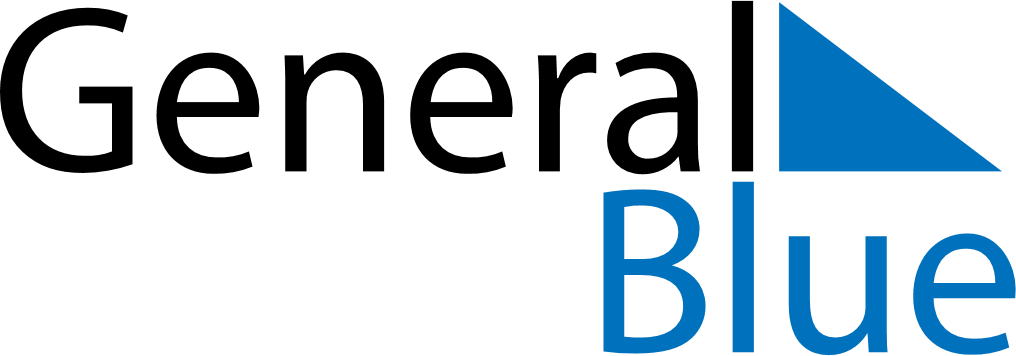 August 2026August 2026August 2026August 2026GrenadaGrenadaGrenadaSundayMondayTuesdayWednesdayThursdayFridayFridaySaturday123456778Emancipation Day910111213141415Carnival MondayCarnival Tuesday161718192021212223242526272828293031